[ALL INDIA TENNIS ASSOCIATION]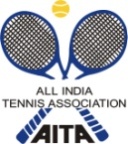 HOTEL DETAILS : FOR HOTEL RESERVATIONS CALL MR. R D SHARMA +91 9728721548, 8950260557RULES / REGULATIONSNAME OF THE TOURNAMENTNARWANA-AITA TALENT SERIES-7 DAYS (TS-7)  Boys & Girls U-12 & 16(Supported by Chamunda Foundation for Sports & Education)NAME OF THE STATE ASSOCIATIONHARYANA TENNIS ASSOCIATIONHONY. SECRETARY OF ASSOCIATIONMr. SUMAN KAPURADDRESS OF ASSOCIATIONkapursuman@yahoo.comTOURNAMENT WEEKWEEK : 27 JUNE 2016ENTRY DEADLINE : 13 JUNE 2016WITHDRAWAL : 20 JUNE 2016THE ENTRY IS TO BE SENT BY EMAIL ONLY THE ENTRY IS TO BE SENT BY EMAIL ONLY THE ENTRY IS TO BE SENT BY EMAIL ONLY THE ENTRY IS TO BE SENT BY EMAIL ONLY THE ENTRY IS TO BE SENT BY EMAIL ONLY Mr. R D SHARMA+91 9728721548, 8950260557ramdhan3015@gmail.comMr. R D SHARMA+91 9728721548, 8950260557ramdhan3015@gmail.comMr. R D SHARMA+91 9728721548, 8950260557ramdhan3015@gmail.comMr. R D SHARMA+91 9728721548, 8950260557ramdhan3015@gmail.comMr. R D SHARMA+91 9728721548, 8950260557ramdhan3015@gmail.comMr. R D SHARMA+91 9728721548, 8950260557ramdhan3015@gmail.comMr. R D SHARMA+91 9728721548, 8950260557ramdhan3015@gmail.comMr. R D SHARMA+91 9728721548, 8950260557ramdhan3015@gmail.comADDRESSADDRESSADDRESSADDRESSADDRESSBHARAT LAWN TENNIS ACADEMYNear- GOVT. ITI, PATIALA ROAD,NARWANA, Distt – JIND (Haryana)Pin – 126116BHARAT LAWN TENNIS ACADEMYNear- GOVT. ITI, PATIALA ROAD,NARWANA, Distt – JIND (Haryana)Pin – 126116BHARAT LAWN TENNIS ACADEMYNear- GOVT. ITI, PATIALA ROAD,NARWANA, Distt – JIND (Haryana)Pin – 126116BHARAT LAWN TENNIS ACADEMYNear- GOVT. ITI, PATIALA ROAD,NARWANA, Distt – JIND (Haryana)Pin – 126116BHARAT LAWN TENNIS ACADEMYNear- GOVT. ITI, PATIALA ROAD,NARWANA, Distt – JIND (Haryana)Pin – 126116BHARAT LAWN TENNIS ACADEMYNear- GOVT. ITI, PATIALA ROAD,NARWANA, Distt – JIND (Haryana)Pin – 126116BHARAT LAWN TENNIS ACADEMYNear- GOVT. ITI, PATIALA ROAD,NARWANA, Distt – JIND (Haryana)Pin – 126116BHARAT LAWN TENNIS ACADEMYNear- GOVT. ITI, PATIALA ROAD,NARWANA, Distt – JIND (Haryana)Pin – 126116ROUTESChandigarh-Ambala-Kaithal-Narwana(158 km)Delhi-Rohtak-Jind-Narwana (150 km)ROUTESChandigarh-Ambala-Kaithal-Narwana(158 km)Delhi-Rohtak-Jind-Narwana (150 km)ROUTESChandigarh-Ambala-Kaithal-Narwana(158 km)Delhi-Rohtak-Jind-Narwana (150 km)ROUTESChandigarh-Ambala-Kaithal-Narwana(158 km)Delhi-Rohtak-Jind-Narwana (150 km)ROUTESChandigarh-Ambala-Kaithal-Narwana(158 km)Delhi-Rohtak-Jind-Narwana (150 km)ROUTES  Sangrur-Khanori-Narwana (65 km)  Karnal-Kaithal-Narwana (100 km) ROUTES  Sangrur-Khanori-Narwana (65 km)  Karnal-Kaithal-Narwana (100 km) ROUTES  Sangrur-Khanori-Narwana (65 km)  Karnal-Kaithal-Narwana (100 km) ROUTES  Sangrur-Khanori-Narwana (65 km)  Karnal-Kaithal-Narwana (100 km) ROUTES  Sangrur-Khanori-Narwana (65 km)  Karnal-Kaithal-Narwana (100 km) ROUTES  Sangrur-Khanori-Narwana (65 km)  Karnal-Kaithal-Narwana (100 km) ROUTES  Sangrur-Khanori-Narwana (65 km)  Karnal-Kaithal-Narwana (100 km) ROUTES  Sangrur-Khanori-Narwana (65 km)  Karnal-Kaithal-Narwana (100 km) TOURNAMENT DIRECTORTOURNAMENT DIRECTORTOURNAMENT DIRECTORTOURNAMENT DIRECTORTOURNAMENT DIRECTORMrs. Sunita Shandilyaramdhan3015@gmail.com+91 9728721548, 8950260557Mrs. Sunita Shandilyaramdhan3015@gmail.com+91 9728721548, 8950260557Mrs. Sunita Shandilyaramdhan3015@gmail.com+91 9728721548, 8950260557Mrs. Sunita Shandilyaramdhan3015@gmail.com+91 9728721548, 8950260557Mrs. Sunita Shandilyaramdhan3015@gmail.com+91 9728721548, 8950260557Mrs. Sunita Shandilyaramdhan3015@gmail.com+91 9728721548, 8950260557Mrs. Sunita Shandilyaramdhan3015@gmail.com+91 9728721548, 8950260557Mrs. Sunita Shandilyaramdhan3015@gmail.com+91 9728721548, 8950260557CATEGORY ()N(      )NS(      )(      )SS(      )CS(   )TS()AGE GROUPS ()U-12( )U-14(   )(   )U-16()U-18(  )Men’s(  )Women’sWomen’s(  )SIGN-INQUALIFYING24/06/201612-2 pmOPEN DRAWMAIN DRAW26/06/201612-2 pm32MAIN DRAW SIZESingles32Doubles16QUALIFYING DRAW SIZESinglesOpenDoublesNAENTRY DEADLINE13/06/2016WITHDRAWAL DEADLINEWITHDRAWAL DEADLINE20/06/2016NAME OF THE VENUENAME OF THE VENUEBHARAT LAWN TENNIS ACADEMYBHARAT LAWN TENNIS ACADEMYADDRESS OF VENUEADDRESS OF VENUEBHARAT LAWN TENNIS ACADEMYNear- GOVT. ITI, PATIALA ROAD,NARWANA, Distt – JIND (Haryana)Pin – 126116BHARAT LAWN TENNIS ACADEMYNear- GOVT. ITI, PATIALA ROAD,NARWANA, Distt – JIND (Haryana)Pin – 126116TOURNAMENT REFEREETOURNAMENT REFEREE Mr. R D SHARMA Mr. R D SHARMATELEPHONE+91 9728721548, 8950260557EMAILramdhan3015@gmail.comCOURT SURFACECLAYBALLSYONEX TOURNO. OF COURTS05 CLAY+ 01 SYNTHETICFLOODLITNONAMEBLUE BIRDNAMEMITASOADDRESSNARWANAADDRESSNARWANATARIFF TARIFF DOUBLESINGLEENTRY
No entry will be accepted through telephone.Please carry your Original AITA ITN Card for sign in On SIGN IN DAY 12-2 pm to escape a penalty of Rs. 100/-
AGE ELIGIBILITY
Players born:After 1st Jan 2004 are eligible for participation in U/12After 1st Jan 2000 are eligible for participation in U/16
ENTRY FEEAITA Registration CardIt is mandatory for the player to carry ORIGINAL REGISTRATION CARD for the sign-in. In case the player registration is in process with AITA, the player has to carry Original receipt or copy of mail from AITA confirming that  player registration is in process.